Congress in a Flash!                  Name: _______________________________ Date:______________ Pd._________As you read, mark the text according to the key. 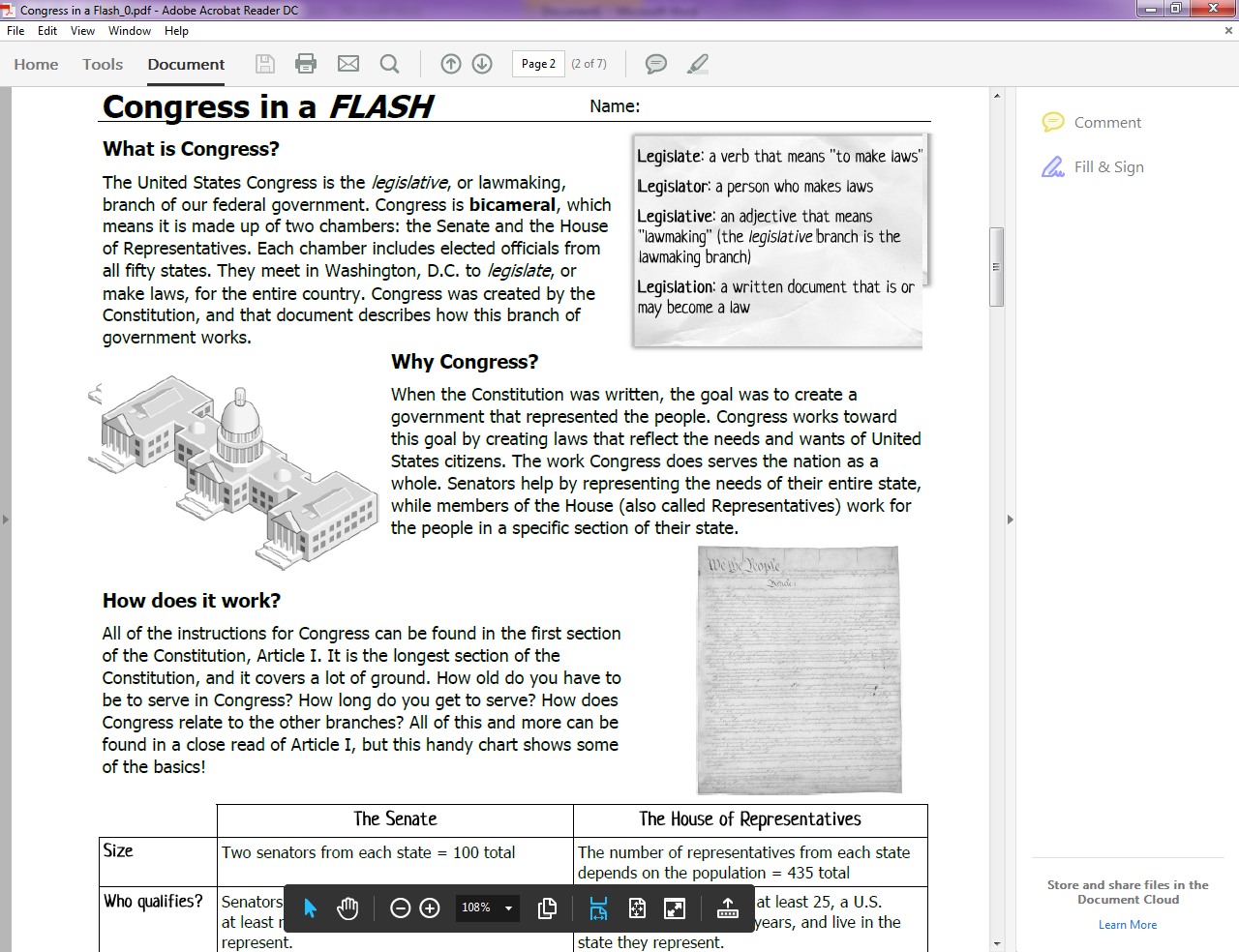 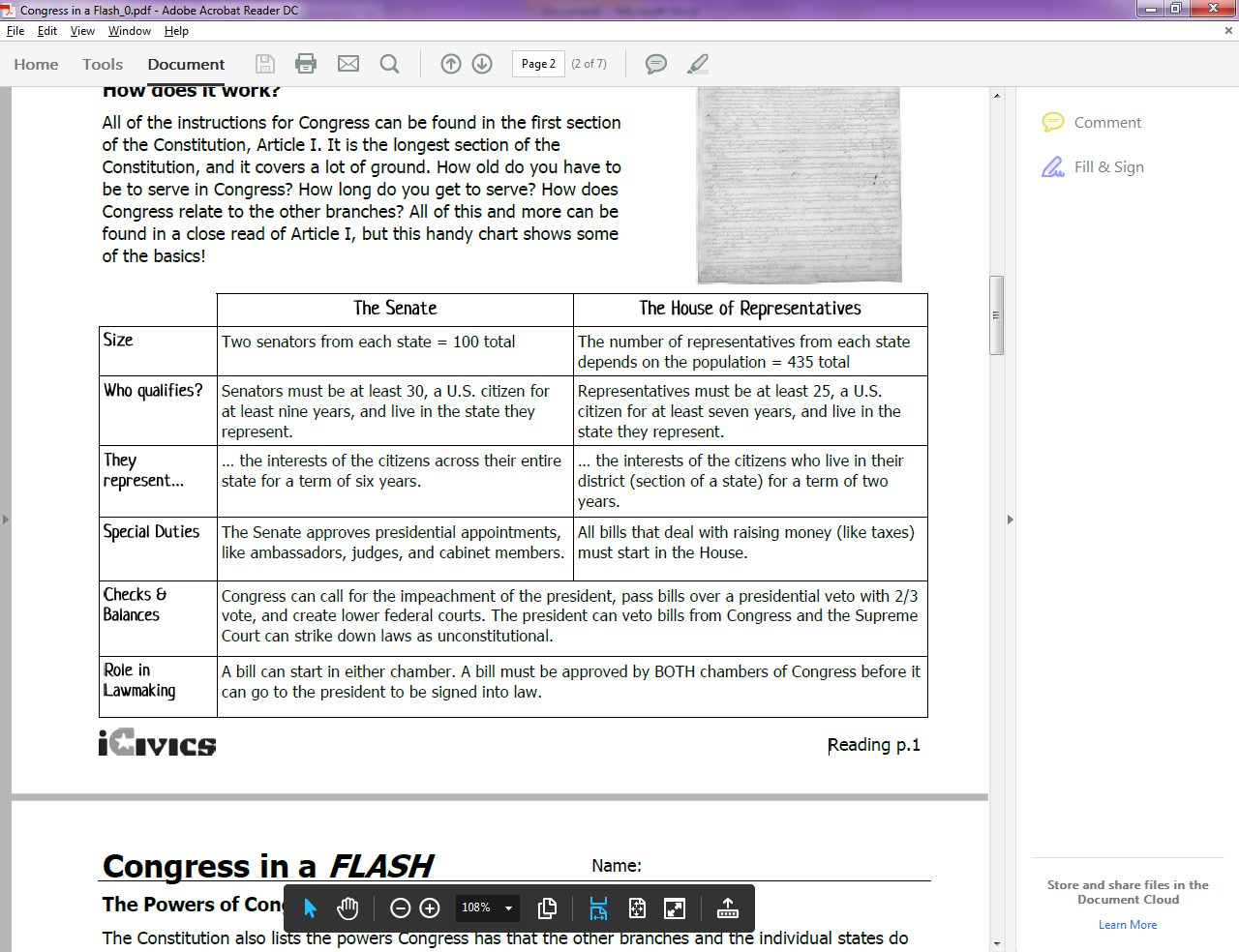 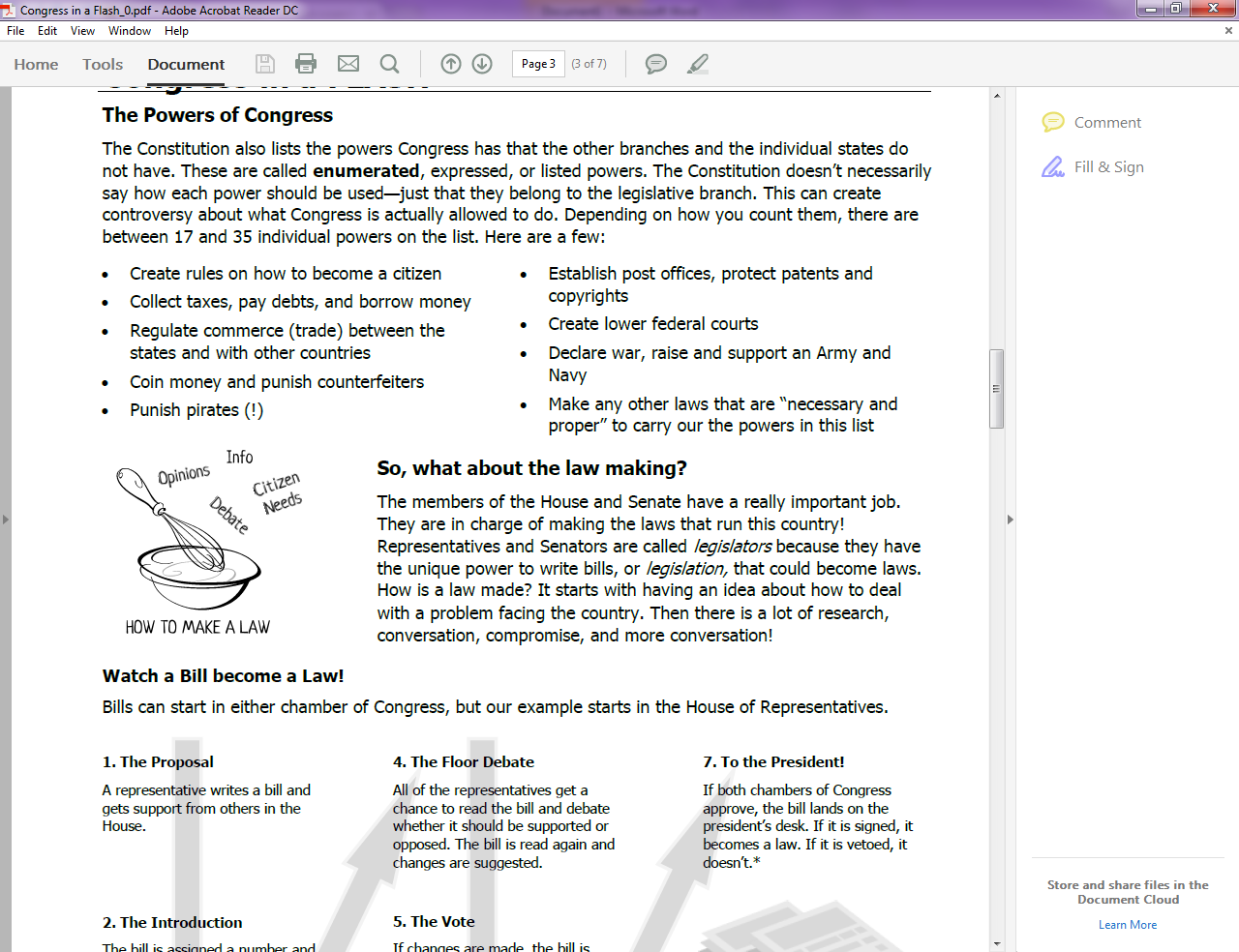 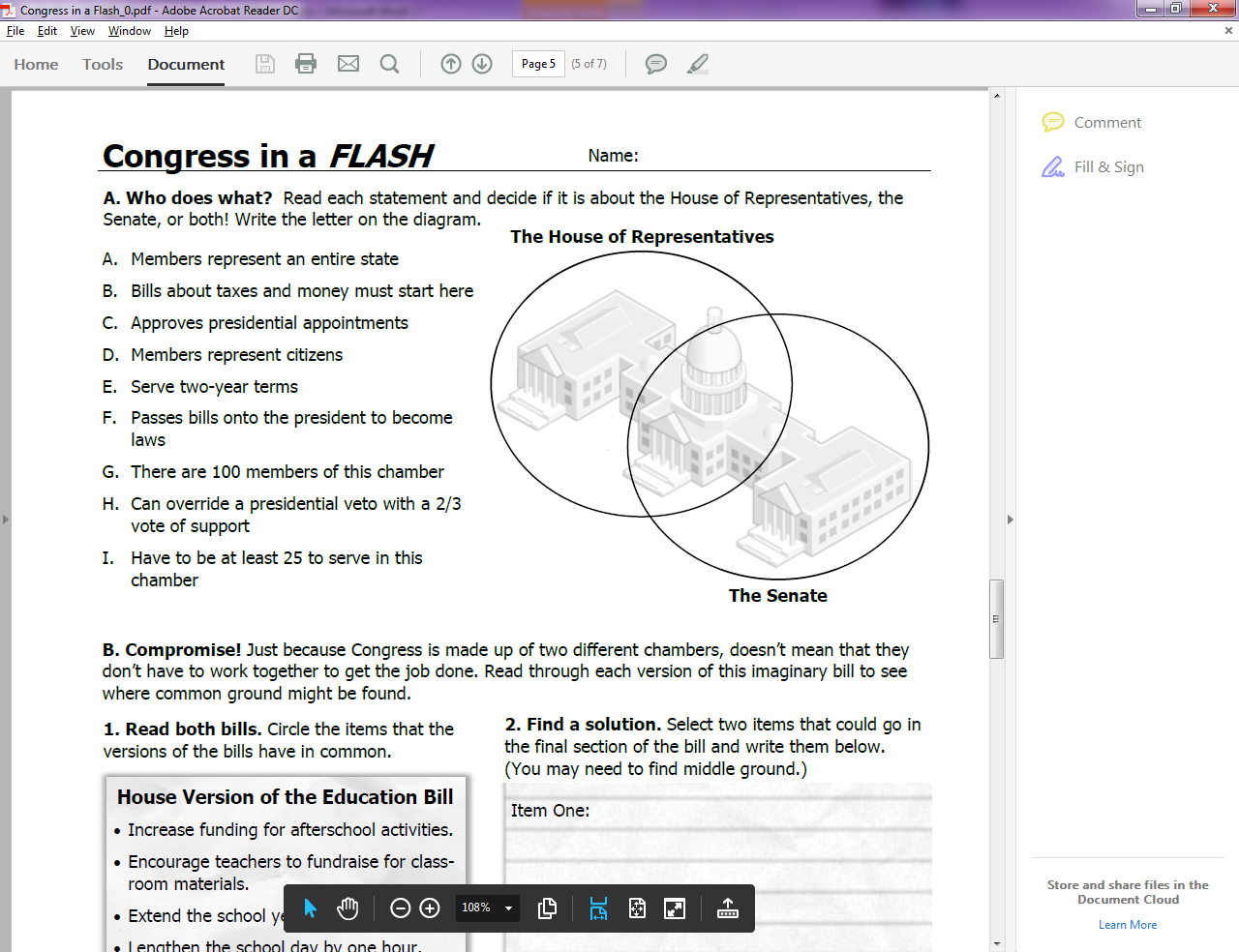 